Консультация для родителей «Читаем детям. Ранний возраст»                                                                                  Подготовила Шимко И. Е.«Чтение — это окошко, через которое дети видят и познают мир и самих себя» — В. А. СухомлинскийЧтение книг маленькому ребенку, прежде всего, объединяет семью, сближает родителей и детей, дает первичные представления о добре и зле, приносит радость ребенку. Роль книги в воспитании и развитии детей незаменима. Ребенок раннего возраста пока еще только слушатель, порой пассивный, чтобы ребенок стал активным слушателем взрослым необходимо приложить много усилий, эмоций, «превратиться в ребенка» и стать другом. Активный слушатель очень любознателен, задает много вопросов, открыт и эмоционален. В мир книги малыша вводим постепенно, ненавязчиво, играя, в ребенке «разбудим» интерес к книге.Предполагаем следующие этапы:1. Петь песенки, потешки, рассказывать детям сказки.2. Активно учить с ребенком потешки, песенки, стихи.3. Сначала можно читать во время игры ребенка.4. Рассматривание иллюстраций и картинок книги с небольшим пояснением или самостоятельное рассматривание картинок в книгах малышом под контролем взрослого.5. Рассматривание картинок с пересказом взрослого.Рассказ должен быть кратким и выразительным.6. Чтение.7. Обсуждение прочитанного произведения.8. Вместе с взрослым придумать продолжение сказки.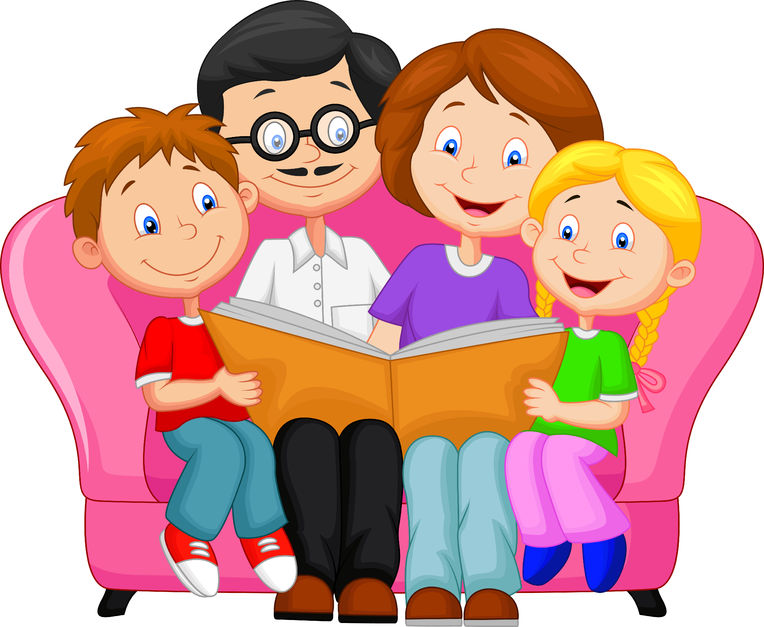 Рекомендации для родителей:1. Приучайте детей овладевать навыками бережного отношения к книге, не разрешайте рвать страницы.2. Читайте всей семьей, отключив телевизор, компьютер.3. Выделяйте для чтения ребенку ежедневно по 10 мин. перед сном.4. Меняйте репертуар книг.5. Если ребенок не понимает, то необходимо пояснить.6. Поощряйте ребенка за то, что он слушает: хвалите его, обнимите и поцелуйте малыша.7. Читайте ребенку то, что он способен воспринимать.8. Не забывайте, что основная деятельность малыша – игра.9. Создавая детскую библиотеку необходимо соблюдать принципы: возрастная доступность, наглядность, занимательность, динамичность сюжета, художественность.10. Встреча с книгой должна быть радостной и эмоционально комфортной.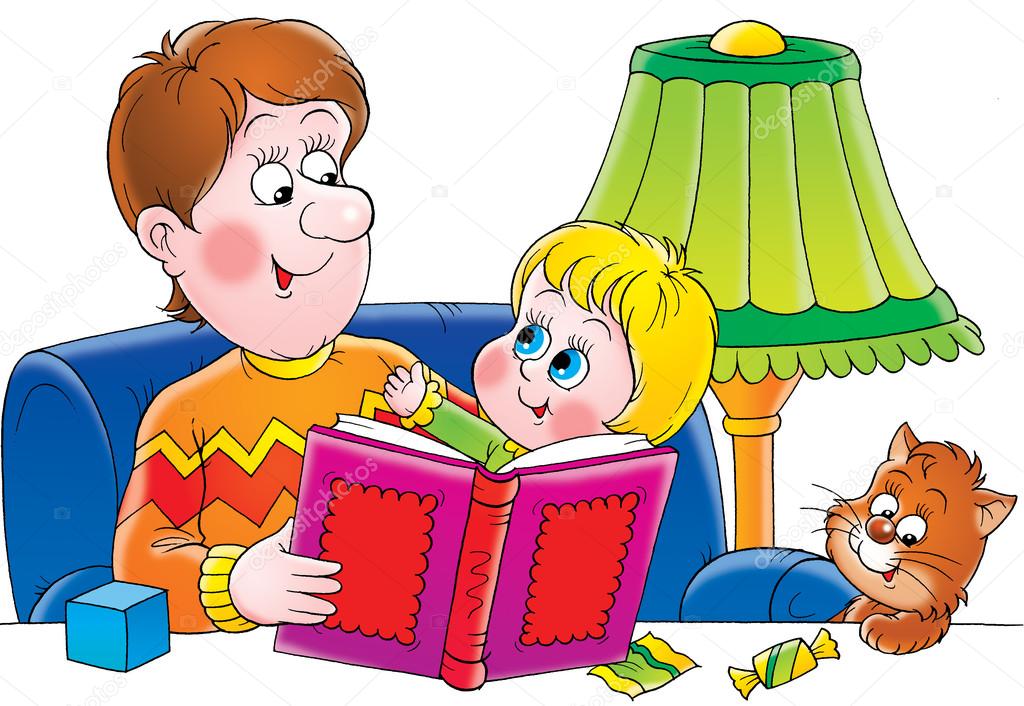 Какие читать книги ребенку в 2-3 года: обзор лучших литературных произведений для малышей.Народные сказки для детей 2-3 лет:«Репка»«Заюшкина избушка»«Курочка ряба»«Колобок»«Теремок»Произведения В. Сутеева для детей 2-3 лет«Цыпленок и утенок»«Три котенка»«Под грибом»«Дядя Миша»«Мешок яблок»«Капризная кошка»Произведения С.Маршака«Усатый-полосатый»«Где обедал воробей?»«Рассеянный»«Про все на свете»Д. Хармс «Храбрый ежик»В. Левин «Глупая Лошадь»Гаршин «Лягушка-путешественница».К. Ушинский «Сказки»Б. Поттер «Флопси, Мопси и Ватный хвост»Б. Поттер «Ухти-Пухти»Дональдсон «Улитка и кит»Произведения Г. Остера«Котенок по имени Гав»«Середина сосиски»И. Томакова, стихиА.Барто «Стихи».Владимир Степанов «Разноцветные желания»